附件規格表：財團法人嘉義縣私立天主教安道社會福利慈善事業基金會附設私立保祿社區式長照機構-醫療設備報價單財團法人嘉義縣私立天主教安道社會福利慈善事業基金會附設私立保祿社區式長照機構-醫療設備報價單財團法人嘉義縣私立天主教安道社會福利慈善事業基金會附設私立保祿社區式長照機構-醫療設備報價單財團法人嘉義縣私立天主教安道社會福利慈善事業基金會附設私立保祿社區式長照機構-醫療設備報價單財團法人嘉義縣私立天主教安道社會福利慈善事業基金會附設私立保祿社區式長照機構-醫療設備報價單財團法人嘉義縣私立天主教安道社會福利慈善事業基金會附設私立保祿社區式長照機構-醫療設備報價單財團法人嘉義縣私立天主教安道社會福利慈善事業基金會附設私立保祿社區式長照機構-醫療設備報價單財團法人嘉義縣私立天主教安道社會福利慈善事業基金會附設私立保祿社區式長照機構-醫療設備報價單製表日期：112.05製表日期：112.05製表日期：112.05製表日期：112.05製表日期：112.05製表日期：112.05製表日期：112.05製表日期：112.05四、醫療設備四、醫療設備四、醫療設備四、醫療設備四、醫療設備四、醫療設備四、醫療設備四、醫療設備項目名稱單位數量單價總價規格說明備註1座椅式體重計台14-12電動式手腳運動機台34-23復健自行車(座)組14-34音樂照顧樂器組組14-4合計合計合計合計合計品名圖片規格附件4-1座椅式體重計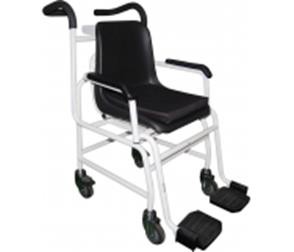 使用場所：活動室規格:預扣重功能，可事先扣除衣物重量具有自動及手動兩種鎖定功能高強度鋼管結構及四個可固定煞車輪雙扶手設計方便移動並有可折合式腳踏板及側扶手方便出入秤重提供 BMI 功能最大秤重 250KG鎳氫電池附件4-2電動式手腳運動機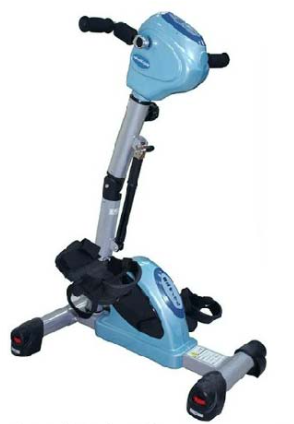 使用場所：活動室規格：轉速6~60轉/分數位電子儀表顯示15段調速，30分時間設定功能手、腳步，手腳同步切換功能可調整高低位置附件4-3復健自行車(座)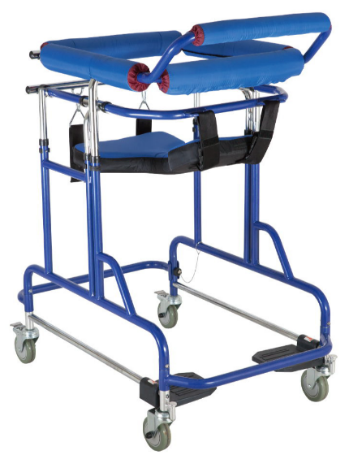 使用場所：活動室規格：整座尺寸深103x寬63x高118cm (內徑44x51cm)上圍座架可由94cm調整至120cm扶手可由118cm調整至130cm座墊離地可由60cm調整至70cm重量24.5Kg附4"輪前輪可固定方向後輪可煞車材質：本體採鋼製粉體烤漆附件4-4音樂照顧樂器組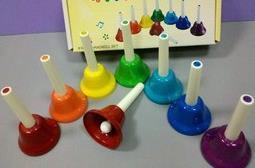 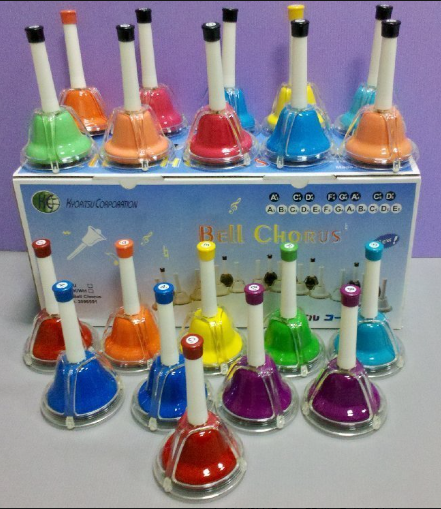 使用場所：活動室規格：一、七彩手鈴-8音尺寸:把手長度13.3cm，音鐘圓直徑7.5cm二、七彩手鐘-20音尺寸:把手長度約14cm，音鐘圓直徑約7.5cm只要輕輕手搖，就能發出音階聲響豐富演奏內容，使樂曲更有變化強化節奏，加強音效增進氣氛品名圖片規格附件4-4音樂照顧樂器組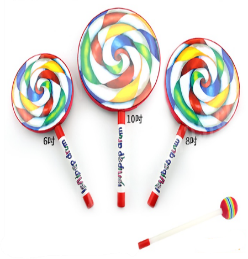 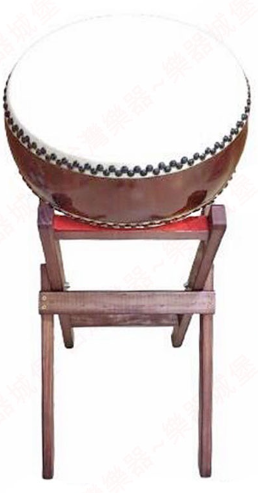 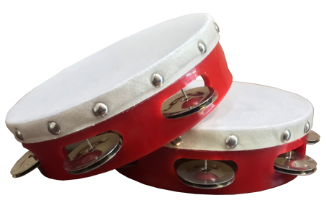 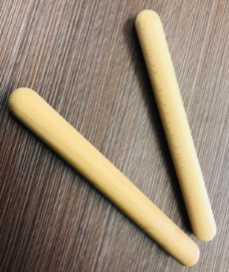 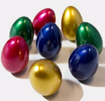 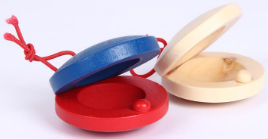 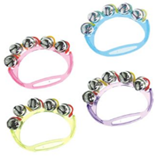 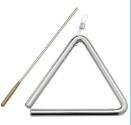 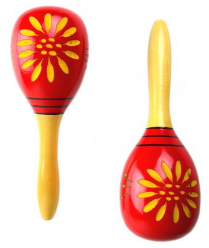 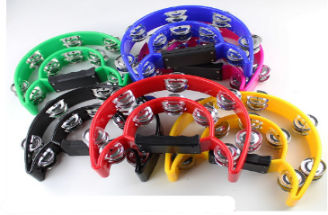 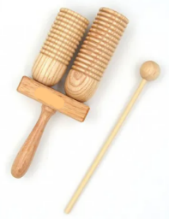 使用場所：活動室規格：二、平太鼓-鼓面1.2尺三、糖果鼓 (6、8、10吋/組)    利用鼓棒，敲打鼓面即可發出聲響    可做為豐富演奏內容的小物四、7 吋單排繃皮鈴鼓    聽力、律動、握東西訓練五、月亮鈴鼓   尺寸：寬24cm X 高23cm X 握把長9cm   材質：塑膠+不鏽鋼鈴片   10對雙排鈴片，聲音清脆響亮   手指型握把，好握不刮手   不鏽鋼安全鈴片，不割手不易生鏽六、沙鈴   尺寸：9吋、材質：木製   一副兩支   顏色有紅色跟黃色讓整體有鮮豔的感覺七、三角鐵   尺寸：邊長25cm  材質：鋼製八、高低木魚   木製，附木槌   為上方開口的中空圓木樂器，一長一    短，長者為低音，短者為高音   高低木魚是兩個大小不同的竹筒，裝在   一個短木棍的兩端，可敲出不同的音九、木製響板   尺寸：直徑5.5公分   置於虎口，靠手指夾動使響板發聲   豐富演奏內容，使樂曲更有變化   強化節奏，加強音效增進氣氛十、手搖鈴    雙排鈴鐺十一、粉蛋沙鈴(2入/組)     顏色：藍、紅、綠、金十二、響棒     2支/組     尺寸：約長度約20cm 直徑2.5     重量：158g  材質：楓木     音清脆聲響，簡單上手